MATHEMATICSPAGEMAKER10Trigonometrial EquationQ1. General solution of Sin x + Cos x = min a  IR {1, a2 – 4a + 6} is(a)  + (–1)n (b)  + (–1)n (c)  + (–1)n+1 (d)  + (–1)n L1Difficulty1Qtag MathematicsQcreator Pagemaker10Q2. Sin2then the most general value of  is(a) 2n (–1)n (b)   (–1)n (c) n (d) 2n L1Difficulty1Qtag MathematicsQcreator Pagemaker10Q3. If  Cos  + Sin  =  then the most geral value of  is(a) n + (–1)n (b) (–1)n (c) n(d) nL1Difficulty1Qtag MathematicsQcreator Pagemaker10Q4. 2 tan2 = Sec2 then the general value of  is(a) n(b) n(c) n(d) 2nL1Difficulty1Qtag MathematicsQcreator Pagemaker10Q5. p =  Sin2 +  Cos2 then(a)   p   (b) p  (c) 2  p  3(d)  p  L1Difficulty1Qtag MathematicsQcreator Pagemaker10Q6. Cos 2x + k Sin x = 2k – 7 has a solution for(a) k < 3(b) k < 2(c) k > 3(d) 2 < k < 6L1Difficulty1Qtag MathematicsQcreator Pagemaker10Q7. If tan m = tan n, then the general value of  will be in(a) A.P(b) G.P(c) H.P(d) noneL1Difficulty1Qtag MathematicsQcreator Pagemaker10Q8. If Cos 2 = ( then the value of  is(a) 2n + (b) 2n  (c) 2n  (d) noneL1Difficulty1Qtag MathematicsQcreator Pagemaker10Q9. If tan  + tan 2 + tan 3 = tan.tan 2 tan then the general value of  is(a) n(b) (c) n  (d)  L1Difficulty1Qtag MathematicsQcreator Pagemaker10Q10. General value of  if tan  + tan  = 2 is(a) n  (b) n  (c) 2n  (d) n ( L1Difficulty1Qtag MathematicsQcreator Pagemaker10SolutionsS1. Ans. (d)Sol.Sin x + Cos x = Here (Sin x + Cos x = 1 Sin x +  Cos x = Sin  =  = Sin x = x + (–1 S2. Ans. (c)Sol.Sin2S3. Ans. (d)Sol. Cos +  Sin = Sin  = Sin  = n + (n S4. Ans. (c)Sol.2 tan2 = tan2tanS5. Ans. (a)Sol.p =  Sin2 (1p = 0S6. Ans. (d)Sol.2Sin2x Sin x = –1 <  < 1  2 < k < 6S7. Ans. (a)Sol.tan m = tan nmp = p = Hence different values of  are in A.P with  as common differenceS8. Ans. (b)Sol.2Cos2Cos = +1 ± Cos = Cos  = 2n ±  S9. Ans. (b)Sol.tan + tan2 + tan3 = tantan66 = nS10. Ans. (b)Sol.tan ±  =2tan=1 ± LEVEL-IIQ1. The period of  is(a) (b) (c) (d) None of theseL3Difficulty3Qtag MathematicsQcreator Pagemaker10Q2. Period of  is(a) (b) (c) 2(d) None of theseL3Difficulty3Qtag MathematicsQcreator Pagemaker10Q3. Period of is(a) (b) (c) (d) L3Difficulty3Qtag MathematicsQcreator Pagemaker10Q4. Period of  is(a) (b) 2(c) (d) L3Difficulty3Qtag MathematicsQcreator Pagemaker10Q5. Period of  is(a) (b) (c) (d) 2L3Difficulty3Qtag MathematicsQcreator Pagemaker10Q6. In a triangle  and  how many such triangles are possible(a) 1(b) 0(c) 2(d) InfiniteL3Difficulty3Qtag MathematicsQcreator Pagemaker10Q7. If in a triangle   then angle  is equal to(a) 90°(b) 45°(c) 30°(d) 60°L3Difficulty3Qtag MathematicsQcreator Pagemaker10Q8. In a  if  and  then (a) (b) (c) (d) L3Difficulty3Qtag MathematicsQcreator Pagemaker10Q9. If the angles of a triangle  be in A.P., then(a) (b) (c) (d) L3Difficulty3Qtag MathematicsQcreator Pagemaker10Q10. In triangle (a) (b) (c) (d) L3Difficulty3Qtag MathematicsQcreator Pagemaker10SolutionsS1. Ans. (c)Sol.Period of and period of Hence period of  is L.C.M. of  and S2. Ans. (b)Sol.Since  Hence period = S3. Ans. (c)Sol.Hence period = S4. Ans. (c)Sol.It is obvious.S5. Ans. (d)Sol.sin  hence period = 2.S6. Ans. (b)Sol. which is not possible.S7. Ans. (a)Sol. from given data.Hence S8. Ans. (a)Sol.Hence S9. Ans. (b)Sol. are in A.P. then angle S10. Ans. (c)Sol.From expanding and collecting terms using projection rule,  etc.LEVEL-IIIQ1. In  (a) (b) (c) (d) None of theseL5Difficulty5Qtag MathematicsQcreator Pagemaker10Q2. If in a triangle  then the value of  is(a) 6/25(b) 8/25(c) 10/25(d) 24/25L5Difficulty5Qtag MathematicsQcreator Pagemaker10Q3. If the sides of a triangle are in the ratio  then the largest angle of the triangle will be(a) (b) 75°(c) 90°(d) 120°L5Difficulty5Qtag MathematicsQcreator Pagemaker10Q4. In a triangle (a) (b) (c) (d) None of theseL5Difficulty5Qtag MathematicsQcreator Pagemaker10Q5. In a triangle  with fixed base  the vertex  moves such that  . If  and  denote the lengths of the sides of the triangle opposite to the angles  and  respectively, then(a) (b) (c) Locus of point  is an ellipse(d) Locus of point  is a pair of straight linesL5Difficulty5Qtag MathematicsQcreator Pagemaker10Q6. If the sides of a right angled triangle be in A.P., then they will be in the ratio(a) 1 : 2 : 3(b) 2 : 3 : 4(c) 3 : 4 : 5(d) 4 : 5 : 6L5Difficulty5Qtag MathematicsQcreator Pagemaker10Q7. In a  if  and  then the triangle is(a) Right angled(b) Right angled isosceles(c) Isosceles(d) Obtuse angledL5Difficulty5Qtag MathematicsQcreator Pagemaker10Q8. In a if  then  is(a) 60°(b) 120°(c) 30°(d) 45°(e) 90°L5Difficulty5Qtag MathematicsQcreator Pagemaker10Q9. In  if  then the values of  and  are(a) (b) (c) (d) L5Difficulty5Qtag MathematicsQcreator Pagemaker10Q10. In (a) a cos (b) (c) (d) L5Difficulty5Qtag MathematicsQcreator Pagemaker10SolutionsS1. Ans. (b)Sol. .   S2. Ans. (d)Sol.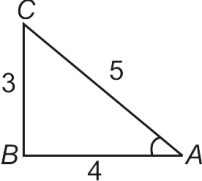 S3. Ans. (b)Sol.S4. Ans. (b)Sol.=    	+ 	  dTrick : Student should use it as a fact.S5. Ans. (b, c)Sol. as sin   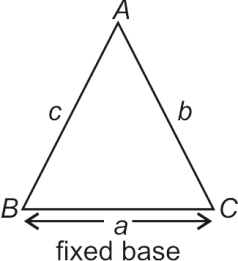 Locus of point  is an ellipse. S6. Ans. (c)Sol.Let sides be  and as it is a right angled triangle Hence the sides are  in ratio Trick : 3, 4, 5 because it satisfy pythagorus theorem.S7. Ans. (d)Sol.Hence obtuse angled triangle.S8. Ans. (b)Sol. and S9. Ans. (b)Sol.then  and Trick : Since the angles are 30°, 60°, 90°, therefore sides must be  Hence .S10. Ans. (b)Sol.